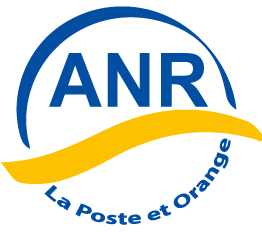 SUPPLEMENTS CHAMBRES INDIVIDUELLES SEJOURS SENIORS EN VACANCESGROUPE :						DATE Durée : ……….jours   …….	nuits			LIEU DE SEJOUR :LISTE DES ADHERENTS ELIGIBLESNOMPRENOMADRESSECODE POSTALVILLEMONTANTSUPPLEMENTN° ADHERENTN° CCP OU BANCAIREPAYE LE A :Date et signature du Président(e) de groupe Ne concerne pas les isolés DNASNe concerne pas les isolés DNAS